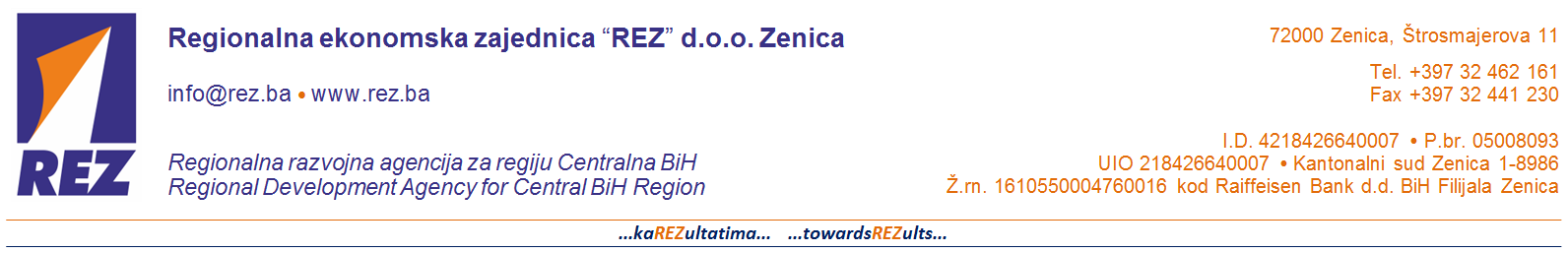 PRELIMINARNO ISKAZIVANJE ZANIMANJA ZA EDUKACIJU- za pravna i fizička lica -Status  Pravno lice  Fizičko liceNaziv (za pravno lice) ili
Ime i prezime (fizičko lice)Broj učesnika (za pravna lica)Kontakt podaciAdresa:e-mail:Telefon:Edukacija
(označiti u kvadratiću)E1 Priprema projekata	E11 Upravljanje projektnim ciklusom (PCM)	dvodnevni	E12 Upravljanje projektnim ciklusom (PCM)
	trodnevni 	E13 Logički okvir (matrica)
	jednodnevni	E14 PADOR Baza i registracija - preduvjet za apliciranje u programima EU
	jednodnevniE2 Poduzetništvo	E21 Poslovno planiranje za početnike u poduzetništvu
	trodnevni	E22 Izvozni trening/izrada izvoznog marketing plana
	petonevni (5 dana)	E23 Izrada poslovnih planova za organizacije u poljoprivredi
	trodnevniE3 Cisco Academija	E31 Programi Cisco Akademije mrežnih tehnologija
	(više na www.ciscoacademy.ba )
Ostalo, gore nespecificirano
(molimo navedite)Željeni termin izvođenja obuke